TRANSITIONAL SKILLSLESSON 8-6  MY HIGH SCHOOL PLANLEARNING GOALS/OUTCOMESOutline local high school graduation course requirements. Sort local high school courses and activities into logical areas of interest.Create a high school plan.MATERIALS NEEDEDStudent Handouts:High School Course RequirementsGraduation Time Machine Worksheet My High School Course Plan Journal PageList of electives and activities offered at the local high school.  If possible, provide each student with a copy of the high school course selection guide purpose for materialClear understanding of the high school graduation requirements for local schools CLASSROOM ACTIVITIESStudents use a time machine concept to project their high school accomplishments.  Distribute the Graduation Time Machine handout.  Provide each student with a copy of the High School Course Requirements handout and a copy of a high school Course Selection Guide.  Ask students to imagine they were just walking out of their graduation ceremony and were considering the questions on the worksheet. Have them use the Course Selection Guide to complete the questions on the worksheet independently.  Students learn about the required courses of high school.   Provide each student with a copy of the High School Course Requirements handout and a copy of a high school Course Selection Guide.  Review with them the required courses and the elective courses available in the local high school.  Show them in the guide where graduation requirements are listed.Students learn about the activities of high school.  Ask students to review the high school activities listed in the course selection guide.  If there are no activities listed, ask students to list all the activities they are aware of at high school.  Encourage students to see activities as valuable opportunities to explore interests, develop skills, and create credentials for themselves.Students create a context for choosing high school courses and activities.  Provide each student with a copy of My High School Course Plan. Tell students that there are several things to think about when they plan their courses for high school. They are: high school graduation requirements, their personal interests, the target skills they seek to develop, and the requirements for entry into their post-secondary goals.  Ask students to complete page one and the top of page two, using the Course Selection Guide and other information. This work will help them with their course selection.Students identify tentative high school courses and activities for 9th – 12th grade.  Encourage students to write the names of courses and activities that they are considering into the appropriate section on page two of the My High School Course Plan handout.  As you walk around the class, encourage students to get involved in courses and activities that interest them, develop their skills, enable them to graduate, and that support their future goals.   Ask students to write responses to the following questions in their Journal Page. What excites you the most about going to high school next year? What is your biggest concern about going to high school next year?   How do you feel about the courses available to you at high school?  What are courses I will include in my Personalized Pathway Requirement? STUDENT PRODUCTSCompleted Graduation Time Machine handoutCompleted My High School Course Plan Completed Journal PageTRANSITIONAL SKILLSLESSON 8-6 STUDENT HANDOUT	HIGH SCHOOL COURSE REQUIREMENTS	What Courses Do You Need In High School?What courses will you need to take in high school to succeed in college or in a career? Here’s what’s required to graduate with a Career and College Ready Diploma. Your school counselor may suggest specific courses. Also, students need to meet standard on the Smarter Balanced State assessment and have a High School & Beyond Plan with a Personalized Pathway (PPR). LANGUAGE ARTS			Required:	4 creditsBeing able to read well, write fluently, and communicate clearly is absolutely essential for college or for any job. Language arts (English) classes will help you do that and develop an appreciation for literature.MATHEMATICS			Required:	3 credits		A good understanding of math is needed in our high-tech, 21st century world. You should aim to take math every year. Math courses will include Algebra 1,Geometry, Algebra 2/Trigonometry, Pre-calculus, Calculus as well as other rigorous levels of mathematics. SCIENCE			Required:	3 credits	2 Lab CreditsScience is important for any career path, as the study of science teaches you to observe carefully and use logical reasoning to answer questions. Courses include Biology, Chemistry, Physics and other courses.SOCIAL STUDIES			Required:	3 credits	Social studies courses help you learn more about the world around us. These courses could include Washington State History, Civics (Required), World History, World Cultures, US History, Political Science, Economics, Geography, Psychology, as well as other coursework. Washington State History is a requirement that can be met in middle school. HEALTH AND FITNESS		Required:	2 creditsOne semester of health and 1.5 semesters of fitness are required for graduation. School districts can develop an Excused Policy for the fitness requirement. WORLD LANGUAGE or PPR*	Required:	2 credits (Both can be PPR)			Most colleges require at least two years of study of a world language. (PPR is the Personalized Pathway Requirement that is based on student’s High School & Beyond Plan.)ARTS 				Required:	2 credits (1 can be PPR)		Studying the arts helps you learn to express yourself creatively and find new ways to interpret your surroundings. Arts courses include Art, Music, Photography, Drama, and Dance.CAREER AND TECHNICAL EDUCATION (CTE)		Required:  	1 creditGENERAL ELECTIVES				Required:	4 credits TOTAL REQUIRED CREDITS = 24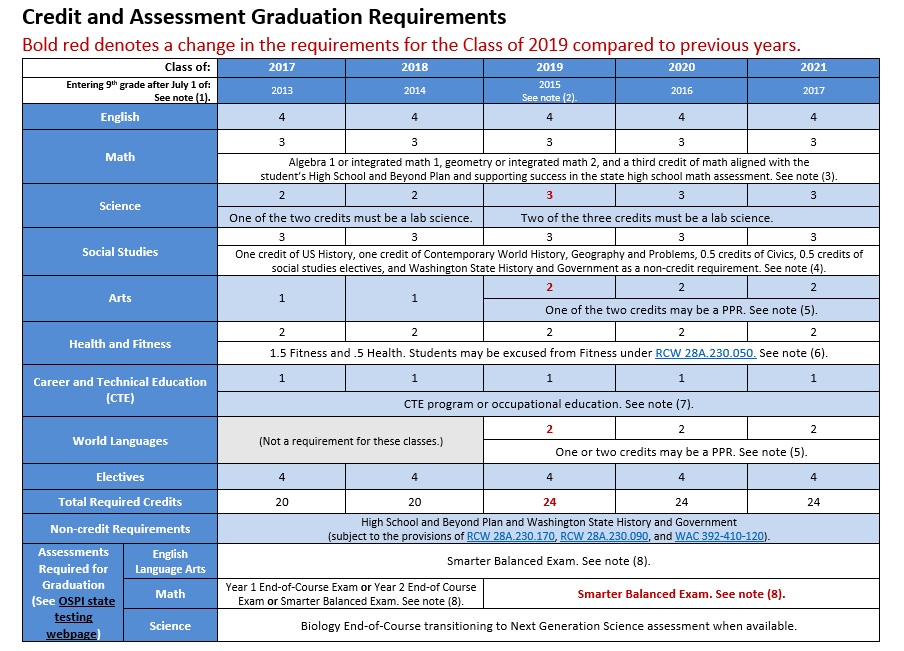 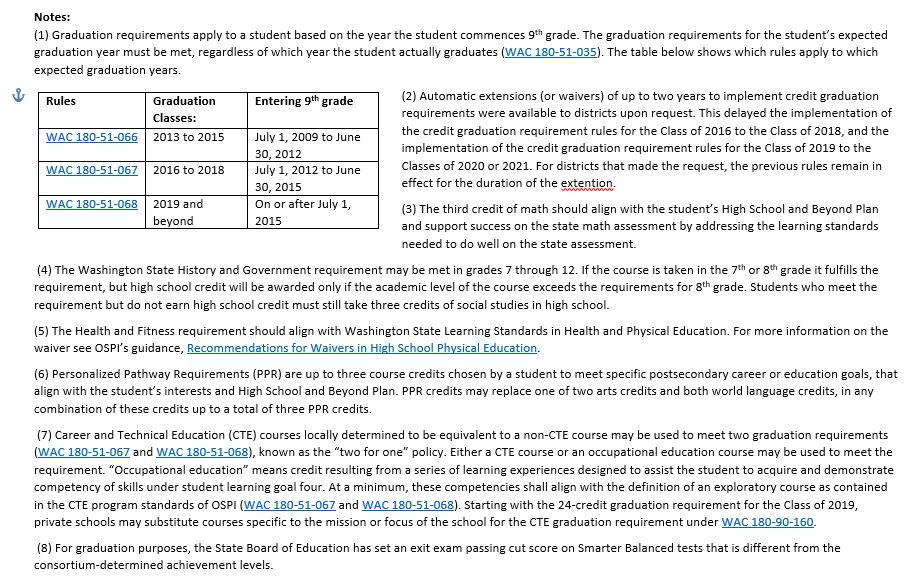 TRANSITIONAL SKILLSLESSON 8-6 STUDENT HANDOUT	GRADUATION TIME MACHINE WORKSHEET 	You just emerged from a time machine and have arrived at your high school graduation.  Looking back over your years of high school, what is your story?WHO WERE YOU AND WHAT DID YOU DO?Which 6 classes were the most interesting to you?1:_________________________________ 2:_________________________________ 3:_________________________________ 4:_________________________________  5:_________________________________ 6:_________________________________What school or community activities were most interesting to you?Activity #1  											Activity #2  											Activity #3  											What were your three greatest academic and/or activity-related accomplishments?Accomplishment #1           									Accomplishment #2  										Accomplishment #3  										WHAT ARE YOU PLANNING TO DO WITH YOUR LIFE?What are your top two career goals?Career Idea #1: 											Career Idea #2: 											What post-secondary path will you pursue after graduation?  Post-graduate education (such as a medical or law degree)  A 4-year degree path (Bachelor’s Degree) from a 4-year college or university    A 2-year degree path (Associate’s Degree) from a community or technical college    A Career and Technical Education (CTE) certificate path  A specific career path in the military  A job in the workforceTRANSITIONAL SKILLSLESSON 8-6 STUDENT HANDOUTMY HIGH SCHOOL COURSE PLANName: 						* Your Personalized Pathway Requirements are related courses that lead to a specific post-high school career or educational outcome chosen by the student based on the student’s interests and High School and Beyond Plan that may include Career and Technical Education, and are intended to provide a focus for the student’s learning.YOUR PERSONAL INTERESTSYOUR TARGET SKILLSYOUR POST-SECONDARY PATHWAYFour-year college		Two-year college		CTE (Technical college)	        Military	     WorkplaceTRANSITIONAL SKILLSLESSON 8-6 STUDENT HANDOUT	JOURNAL PAGE	DATE: 				Subject AreaYour High School’s
Graduation RequirementCredits you will have by end of 12th grade per your plansSubject AreaYour High School’s
Graduation RequirementCredits you will have by end of 12th grade per your plansEnglishSocial StudiesMathematicsArts*ScienceHealth & FitnessWorld Language or Personalized Pathway Requirement*Occupational EdCareer andTechnical EdGeneral Electives